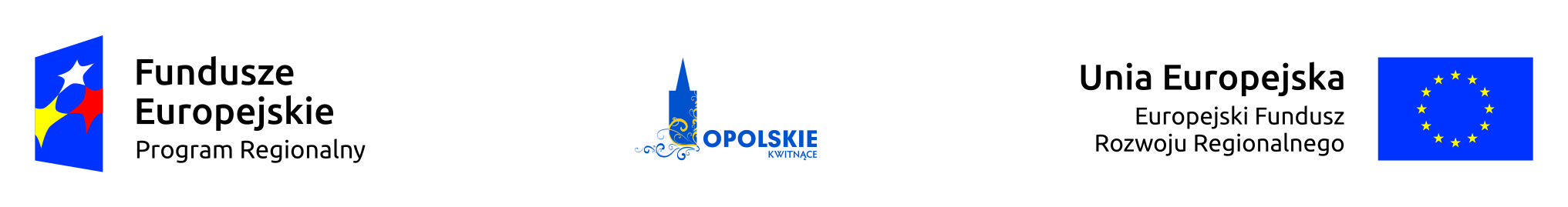 FORMULARZ OFERTOWY 		 Załącznik nr 1 do ZaproszeniaPrudnickie Centrum Medyczne S. A. w Prudniku ogłasza postępowanie nr 02/05/2018 na: "Doposażenie aparatu USG HITACHI ALOKA ARIETTA V70a o numerze seryjnym 205Y1712 o zaawansowane techniki obrazowania."Postępowanie o wartości nie przekraczającej wyrażonej w złotych równowartości kwoty 30 tys. euro, prowadzone jest w oparciu o zapisy „Regulaminu w sprawie zasad dokonywania: dostaw, usług i robót budowlanych na potrzeby  Prudnickiego Centrum Medycznego Spółka Akcyjna w Prudniku o wartości szacunkowej nie przekraczającej równowartości kwoty 30 000 euro.”Oferujemy wykonanie przedmiotu zamówienia w pełnym rzeczowym zakresie objętym Zaproszeniem do składania ofert za cenę:Wykonawca oświadcza, że:Zamówienie będziemy realizować w terminie: zgodnie z warunkami zawartymi w zaproszeniu i warunkami umowy.Oświadczamy, że zapoznaliśmy się z opisem przedmiotu zamówienia i nie wnosimy do niego zastrzeżeń.Oświadczamy, że uważamy się za związanych ofertą na okres 30 dni licząc od terminu składania ofert.Oświadczamy, że zawarty w zaproszeniu Projekt Umowy został przez nas zaakceptowany i zobowiązujemy się w przypadku wyboru naszej oferty do zawarcia umowy w miejscu i terminie wyznaczonym przez Zamawiającego.Termin płatności:  do 30 dni od daty dostarczenia faktury wystawionej po wykonaniu  dostawy.															            Podpis                                                                                                                                                           ............................................................/ upełnomocniony przedstawiciel, data/ WYKONAWCAZAMAWIAJĄCYNazwa .......................................................................................Adres: .......................................................................................NIP:     ................................... REGON:  ....................................NR TEL.: ............................. ADRES EMAIL:    .......................................................................PRUDNICKIE CENTRUM MEDYCZNE  
SPÓŁKA AKCYJNA W PRUDNIKUul. SZPITALNA 14,  48-200 PRUDNIK
tel.  (77) 40 67 890  e-mail:  przetargi@pcm.prudnik.plPrzedmiot zamówieniaWartość nettozłStawka VAT %Wartość  bruttozłDostawa, transport i montaż do aparatu USG doposażenia:  Stress Echo SOP 70-15;- Moduł EKG - PEU-ARIETTA 70; - 2D Tissue Tracking – SOP 70-49;- eTracking – SOP 70-11; - TDI Strain Analysis – SOP 70-13; - RTE Strain Histogram – SOP 70-60;- IMT Auto Measurement  – SOP 70-38;- Dynamic Slow Motion Display Software SOP 70-57;- Podgrzewacz żelu JW3000 oraz uchwyt MP-FX-AR70-2-R;- Wysuwana klawiatura EU 9165B;- Zewnętrzne podtrzymanie bateryjne UPS 1x1600VA oraz 1x Power Walker 850 LCD.Słownie wartość brutto:Słownie wartość brutto:Słownie wartość brutto:Słownie wartość brutto: